Εορταστικές εκδηλώσεις για την 73η επέτειο απελευθέρωσης της Λαμίας και τον εορτασμό του Πολιούχου της πόλης Αγίου ΛουκάΟ Δήμος Λαμιέων σε συνεργασία με την Ιερά Μητρόπολη Φθιώτιδος σας προσκαλούν να τιμήσετε με την παρουσία σας τις εκδηλώσεις εορτασμού και μνήμης προς τιμή του πολιούχου Ευαγγελιστή Λουκά και της 73ης Επετείου Απελευθέρωσης της Λαμίας από τα γερμανικά στρατεύματα κατοχής, στις 18 Οκτωβρίου 1944. Οι εκδηλώσεις θα πραγματοποιηθούν στις 17, 18 και 22 Οκτωβρίου 2017. Π Ρ Ο Γ Ρ Α Μ Μ Α  Ε Ο Ρ Τ Α Σ Μ Ο ΥΤΡΙΤΗ 17 ΟΚΤΩΒΡΙΟΥ 2017Γενικός Σημαιοστολισμός των Δημοσίων Καταστημάτων, Ν.Π.Δ. και Ιδιωτικού Δικαίου, του Δημοτικού καταστήματος, των οικιών και των ιδιωτικών καταστημάτων από το μεσημέρι της 17ης Οκτωβρίου μέχρι της 19ης Οκτωβρίου 2017.Φωταγώγηση όλων των Δημοσίων, Δημοτικών καταστημάτων, καθώς και των καταστημάτων των Ν.Π.Δ.Δ. και Τραπεζών κατά τις βραδινές ώρες της 17ης και 18ης Οκτωβρίου 2017.09.00: Ξενάγηση μαθητών στο Μουσείο Εθνικής Αντίστασης 1940-’44. 18.00: Μέγας Εσπερινός στον νέο Ιερό Ναό του Ευαγγελιστού Λουκά, Χοροστατούντος του Σεβασμιωτάτου Μητροπολίτου Καρπενησίου, κ.κ. Γεωργίου με τη συμμετοχή των Σεβασμιωτάτων Μητροπολιτών Άρτης, κ.κ. Καλλινίκου και Φθιώτιδος, κ.κ. Νικολάου.ΤΕΤΑΡΤΗ 18 ΟΚΤΩΒΡΙΟΥ 201707.00: Όρθρος και Πολυαρχιερατική Θεία Λειτουργία στον νέο Ιερό Ναό του Αγίου Αποστόλου & Ευαγγελιστού Λουκά, Προεξάρχοντος του Σεβασμιωτάτου Μητροπολίτου Άρτης, κ.κ. Καλλινίκου με τη συμμετοχή των Σεβασμιωτάτων Μητροπολιτών Καρπενησίου, κ.κ. Γεωργίου και Φθιώτιδος, κ.κ. Νικολάου.08.00: Έπαρση  σημαίας.Η Φιλαρμονική θα σημάνει τον Εωθινό, ενώ ταυτόχρονα οι καμπάνες των Ιερών Ναών της πόλης θα σημάνουν χαρμόσυνα.10.30-10.55: Προσέλευση επισήμων – Απόδοση Τιμών.11.00: Επίσημη Δοξολογία στον Ιερό Ναό του Αγίου Λουκά Χοροστατούντος του Σεβασμιωτάτου Μητροπολίτου Φθ/δος κ.κ. Νικολάου με την παρουσία των Σεβασμιωτάτων Μητροπολιτών Άρτης, κ.κ. Καλλινίκου και Καρπενησίου, κ.κ. Γεωργίου.11.30: Λιτάνευση Εικόνας του Ευαγγελιστού Λουκά.Κατά την οικεία τάξη, όλος ο Ιερός Κλήρος, οι Αρχές και το Εκκλησίασμα θα μεταβούν με επίσημη πομπή δια των οδών Κοραή και Σκληβανιώτη στον Μητροπολιτικό Ναό.12.30: Επιμνημόσυνη Δέηση στο Μνημείο Εθνικής Αντίστασης (Έναντι ΚΕΥΠ).12.40: Κατάθεση Στεφάνων στο Μνημείο Εθνικής Αντίστασης (Έναντι ΚΕΥΠ).17.00  Υποστολή σημαίας.ΠΕΜΠΤΗ 19 ΟΚΤΩΒΡΙΟΥ 201719.30: «Λαμία 1941- 44: από την Κατοχή στην Απελευθέρωση»: Αφιέρωμα από την Ομάδα «Ιστορίες με τ’ αδράχτι» - Μουσείο Εθνικής Αντίστασης 1940-’44.ΚΥΡΙΑΚΗ 22 ΟΚΤΩΒΡΙΟΥ 201710.00: Τρισάγιο στον Μητροπολιτικό Ναό της Ι.Μ. Φθιώτιδος Χοροστατούντος του Σεβασμιωτάτου Μητροπολίτου Φθ/δος κ.κ. Νικολάου στη μνήμη των άταφων ηρώων του 1940.10.30: Κατάθεση στεφάνων στο Μνημείο του Αγνώστου Στρατιώτη (Πλατεία Πάρκου).11.00: Παρουσίαση του βιβλίου του Γεώργιου Ι. Σούρλα «Το εθνικό χρέος προς τους άταφους ήρωες του 1940» στο Πολιτιστικό Κέντρο Δήμου Λαμιέων.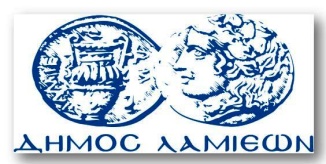         ΠΡΟΣ: ΜΜΕ                                                            ΔΗΜΟΣ ΛΑΜΙΕΩΝ                                                                     Γραφείου Τύπου                                                               & Επικοινωνίας                                                       Λαμία, 6/10/2017